Number RecognitionHelp children recognize their numbers by creating number art with Dot-To-Dot rarkersNumbers 1 to 10Use dot-to-dot markers to create colors unto the 0.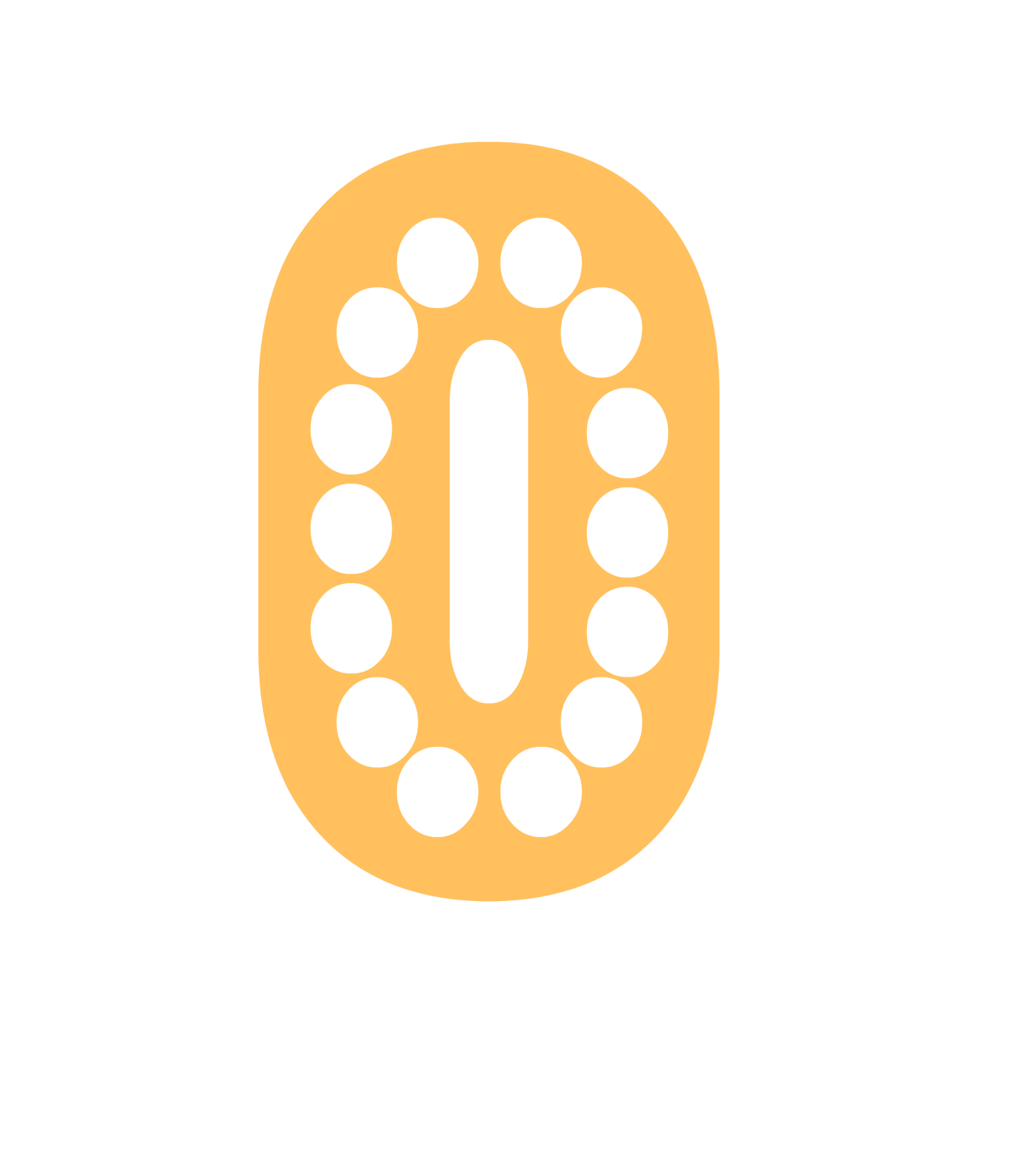 Use dot-to-dot markers to create colors unto the number 1.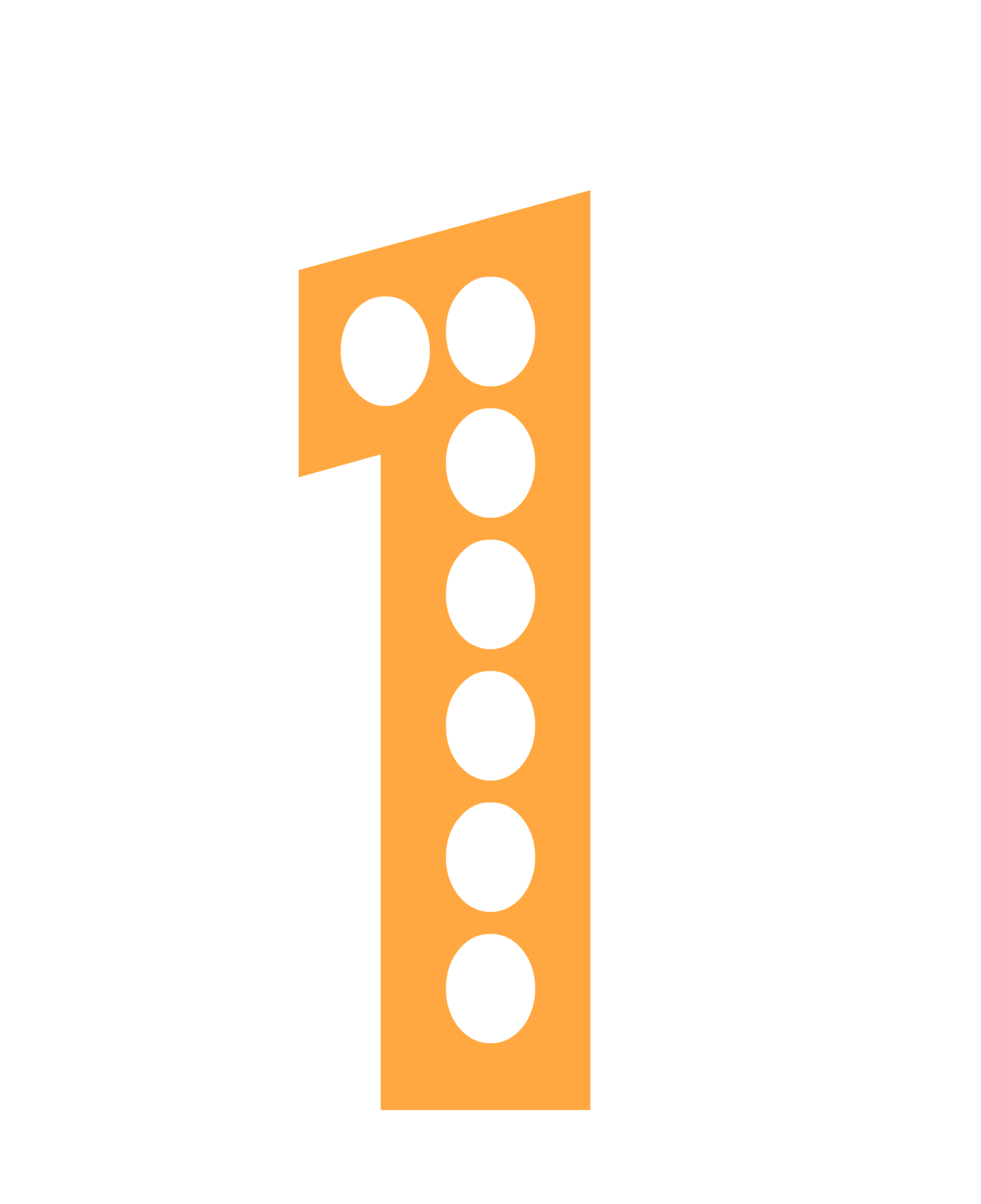 Use dot-to-dot markers to create colors unto the number 2.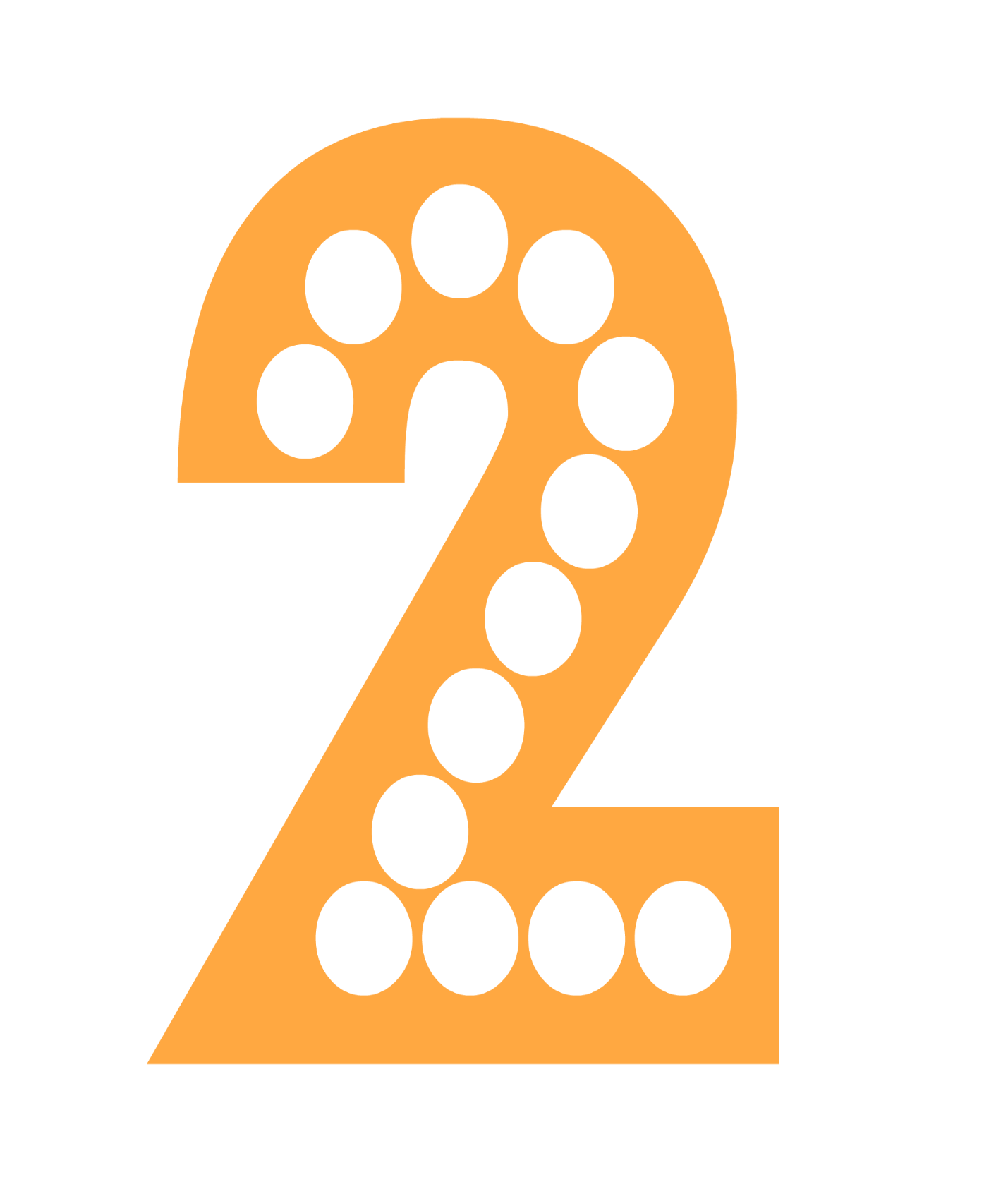 Use dot-to-dot markers to create colors unto the number 3.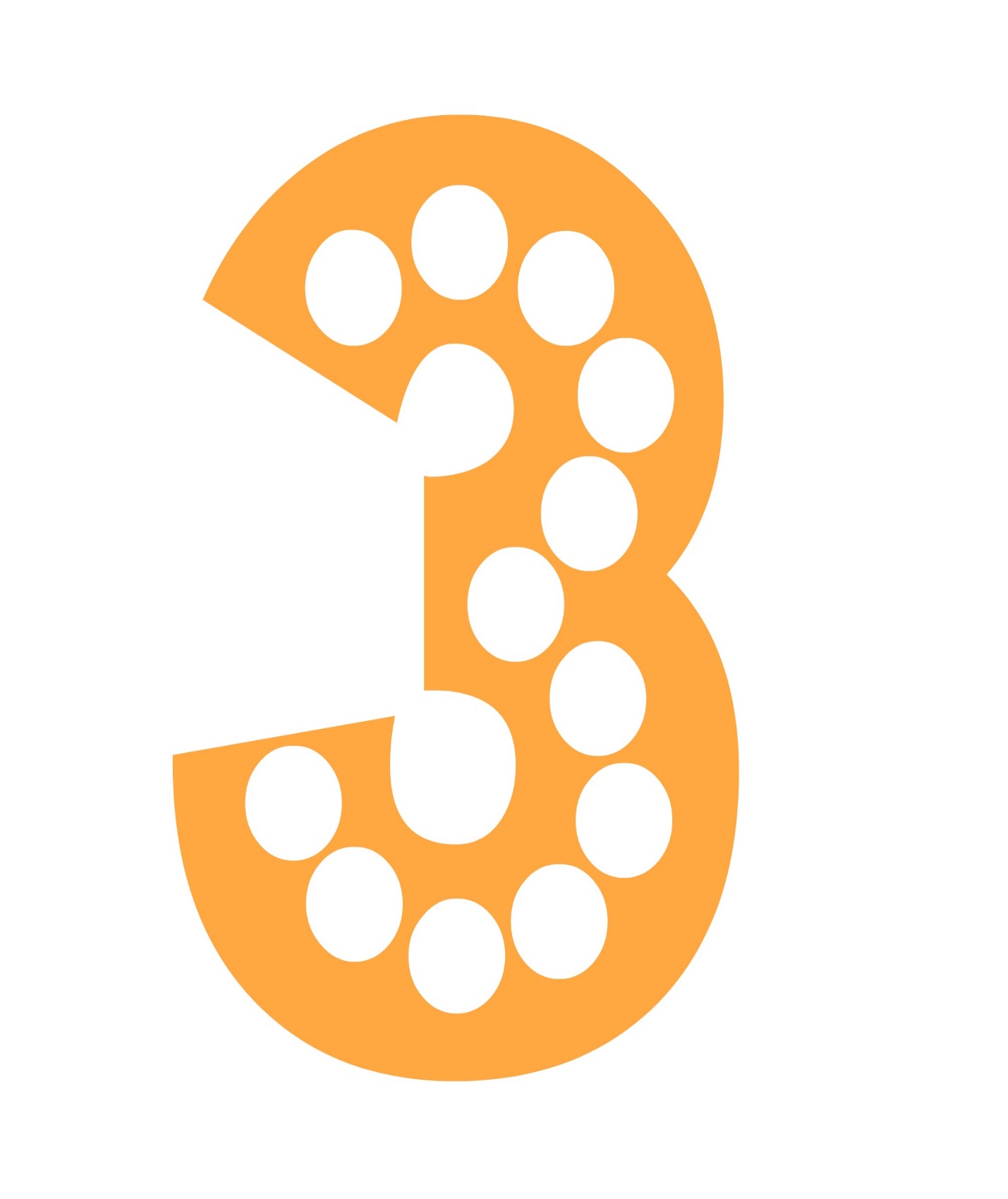 Use dot-to-dot markers to create colors unto the number 4.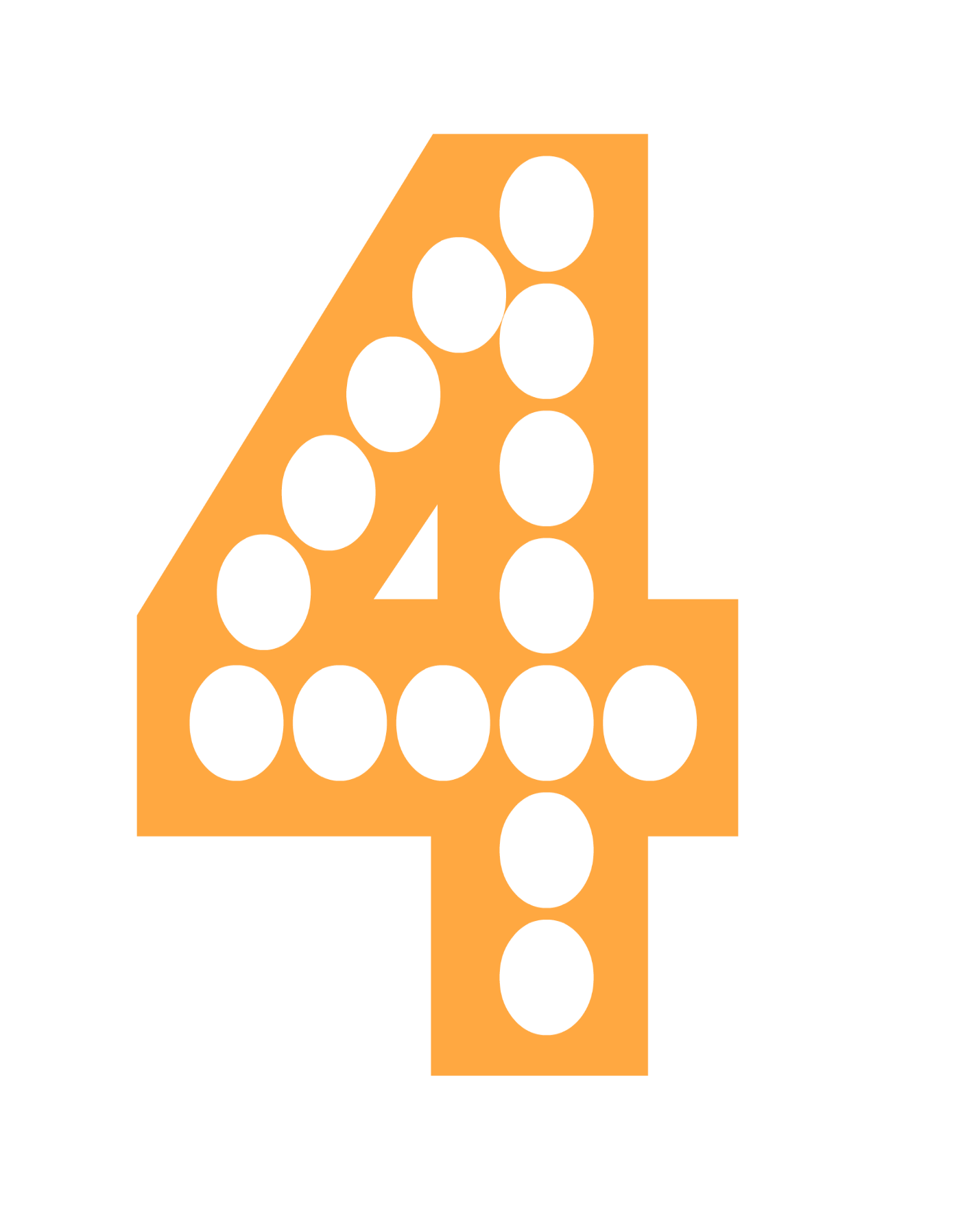 Use dot-to-dot markers to create colors unto the number 5.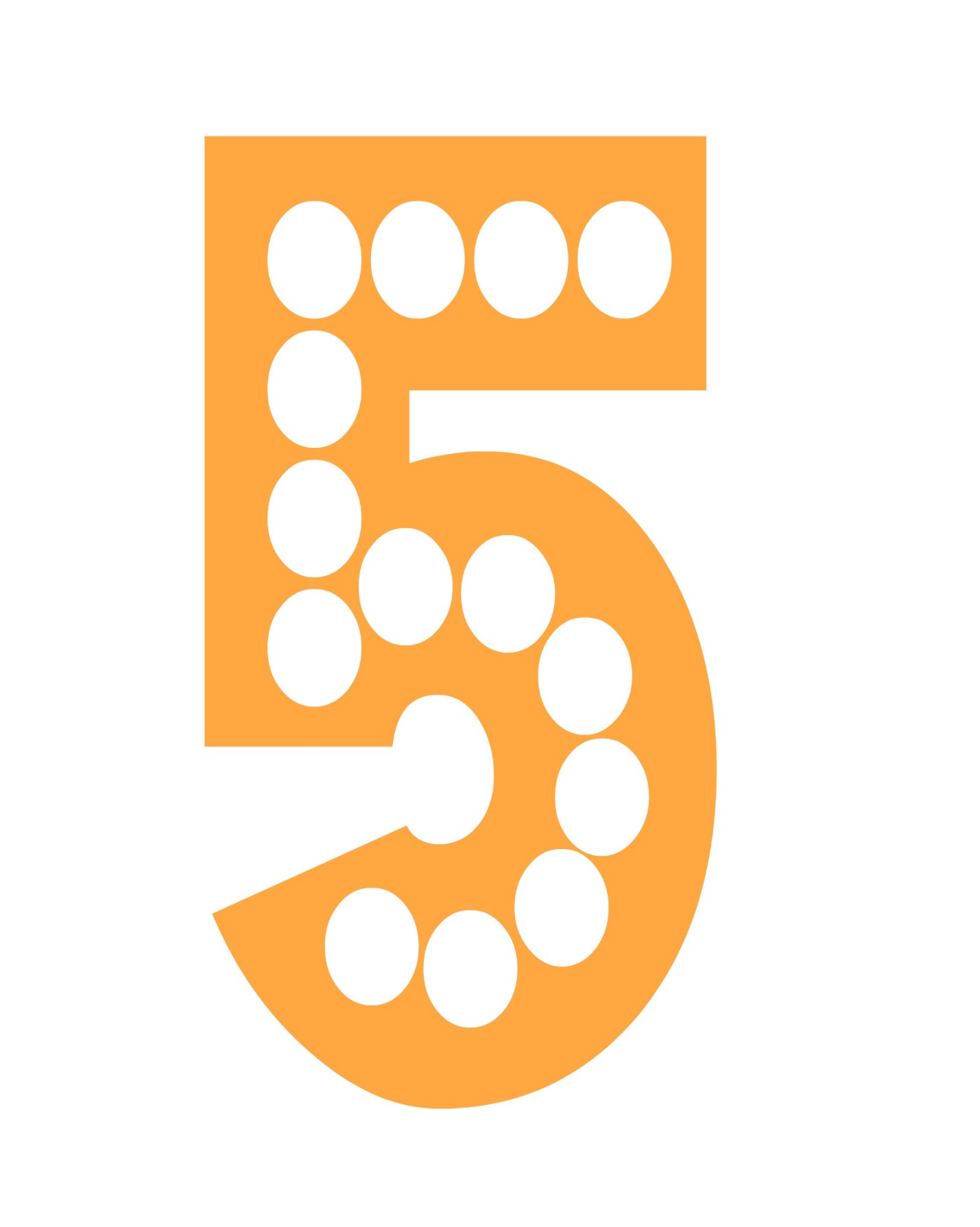 Use dot-to-dot markers to create colors unto the number 6.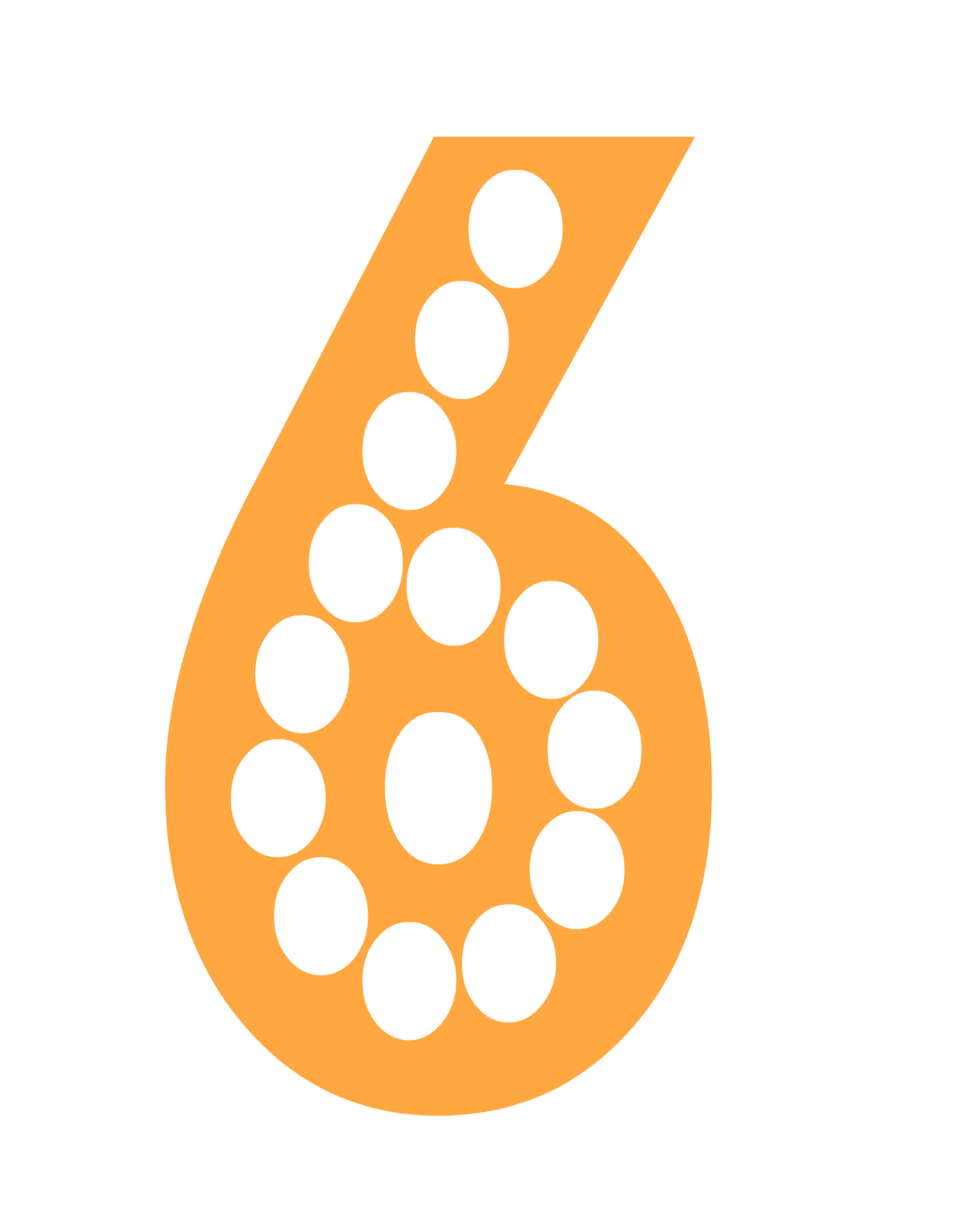 Use dot-to-dot markers to create colors unto the number 7.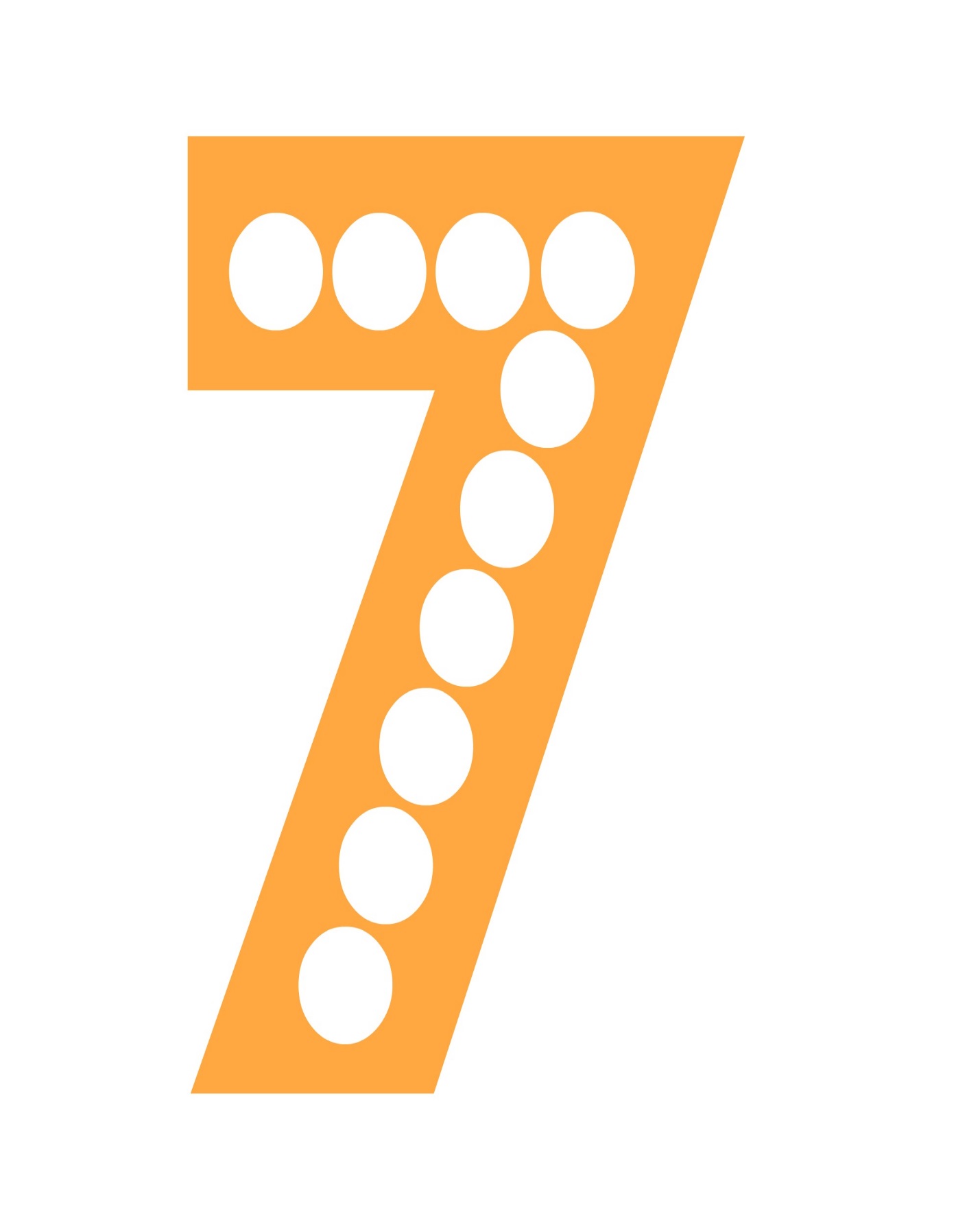 Use dot-to-dot markers to create colors unto the number 8.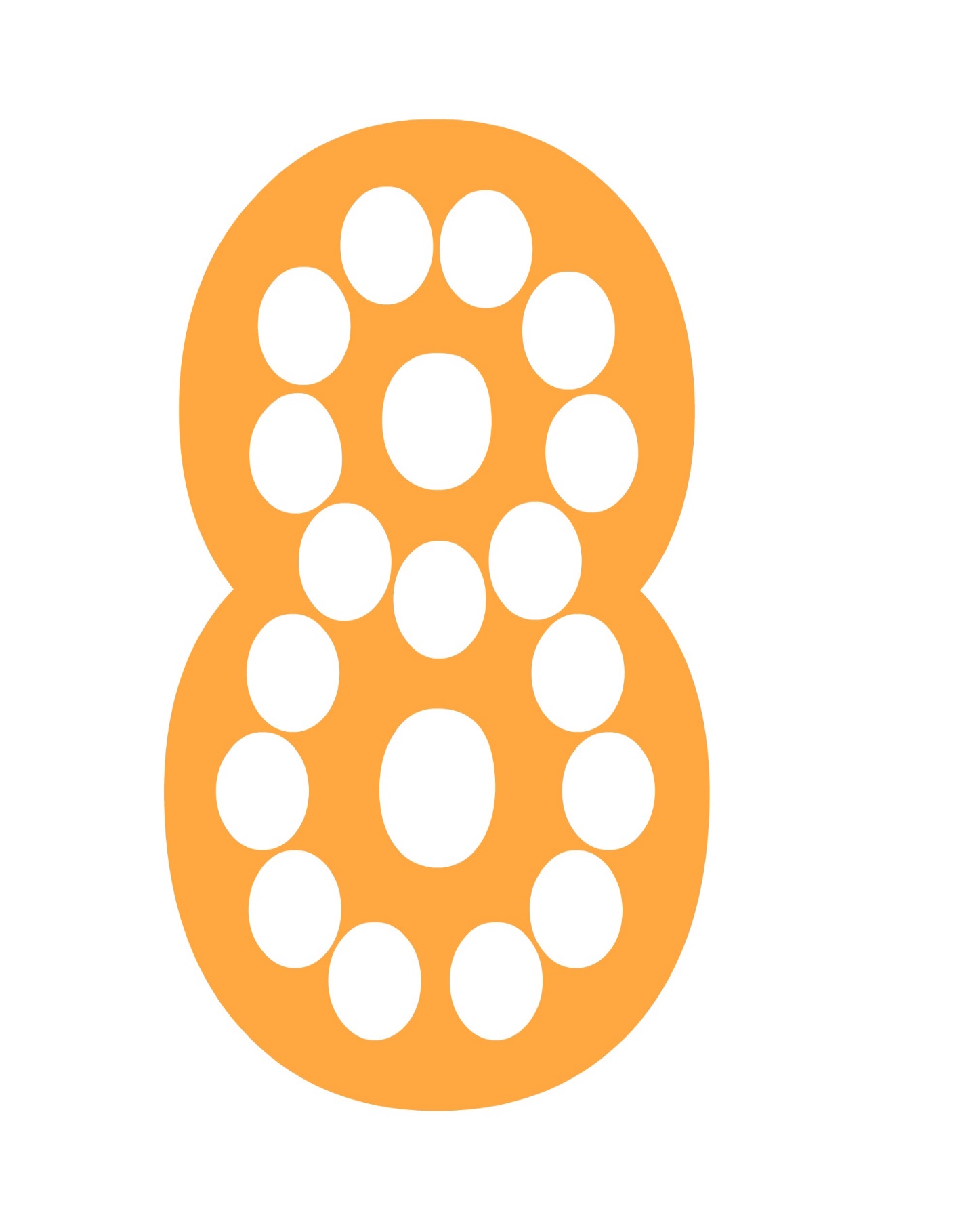 Use dot-to-dot markers to create colors unto the number 9.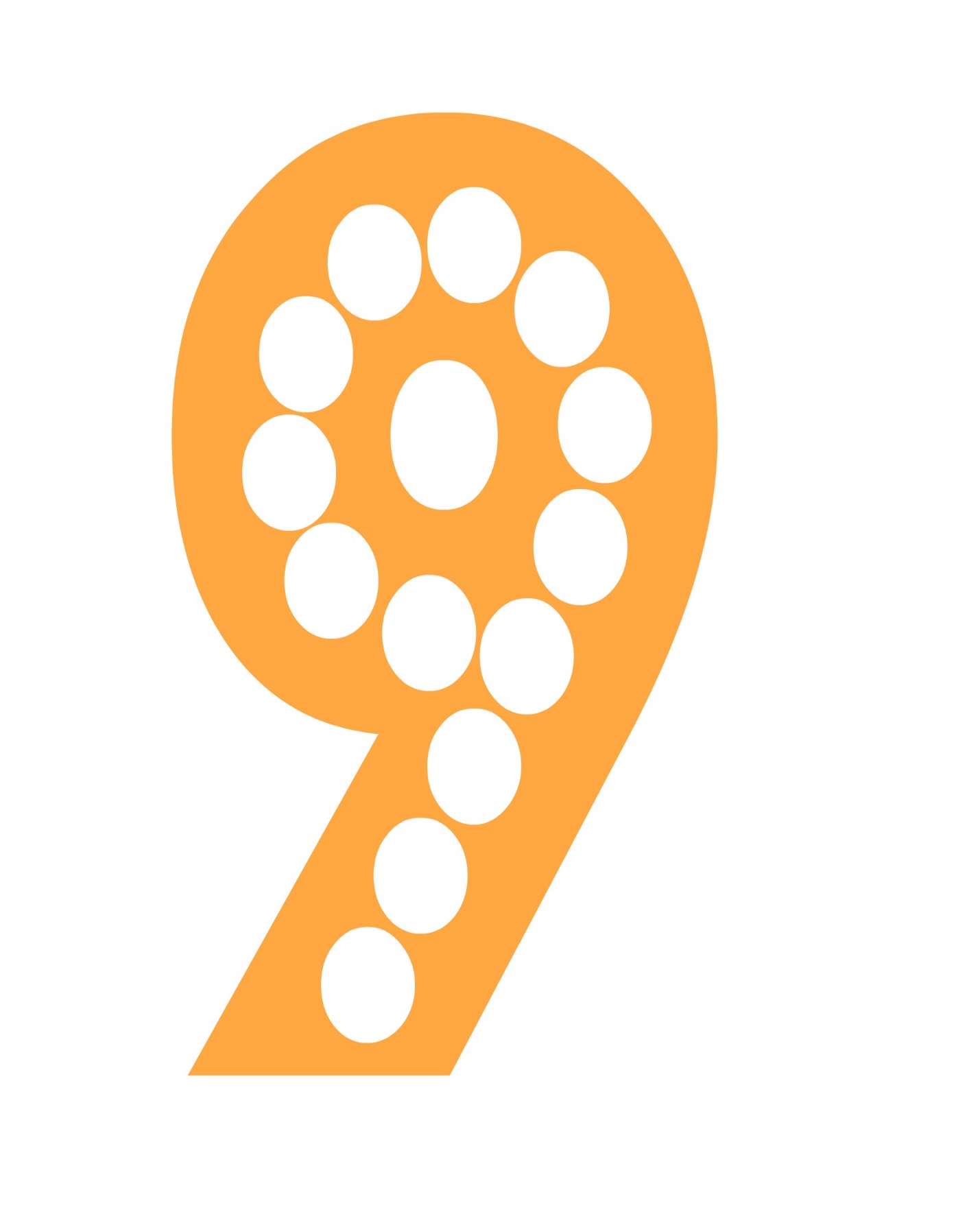 Use dot-to-dot markers to create colors unto the number 10.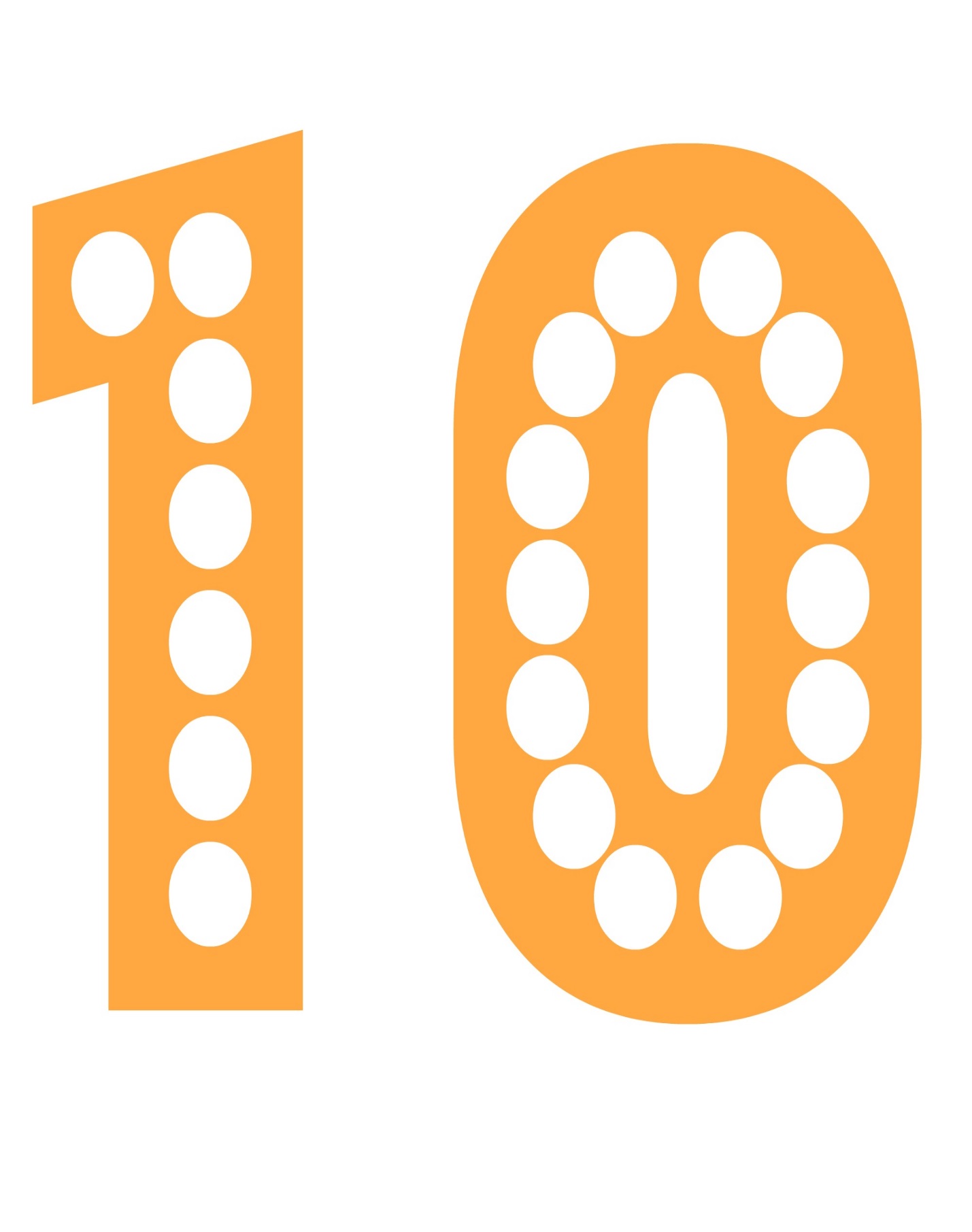 